Booking TEL +39 06 45 55 40 85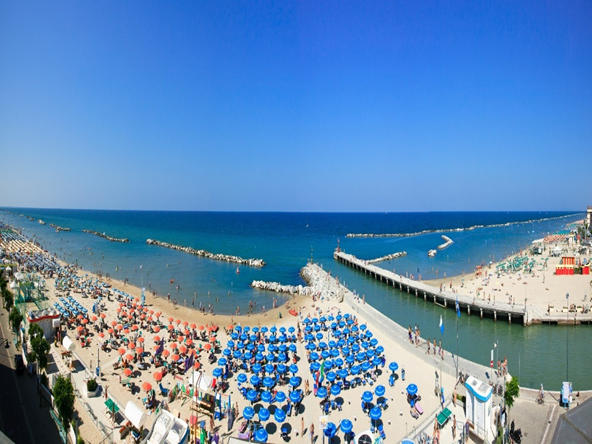 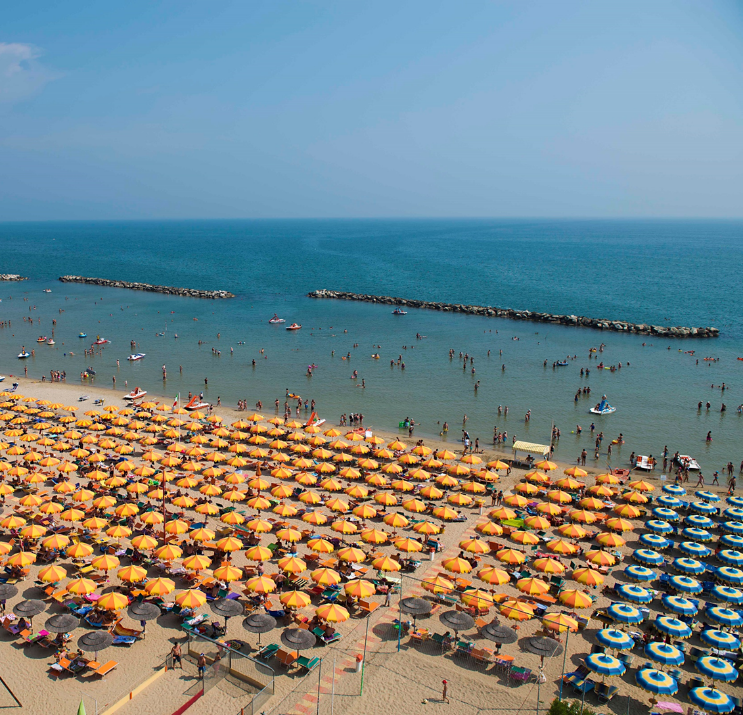 info@evasionicral.com - www.evasionicral.com Bellaria Igea MarinaSOGGIORNO MAGGIO E SETTEMBRE 465,00 A PERSONASOGGIORNO GIUGNO 505,00 A PERSONASOGGIORNO LUGLIO 555,00 A PERSONA7 notti in hotel 3 stelle (formula roulette) trattamento di pensione completa e acqua inclusa ai pasti2 lezioni di sup (per adulti e bambini)1 corso di cucina (per adulti e bambini)1 ingresso a Riccione Adventure ParkVariazioniRiduzioni 3^/4^ letto -20%Supplemento Dus Euro 15,00Supplemento hotel Superior Euro 60,00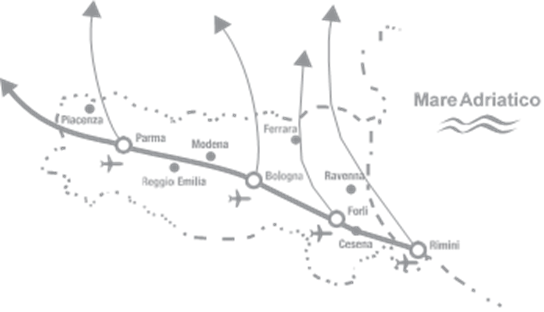 